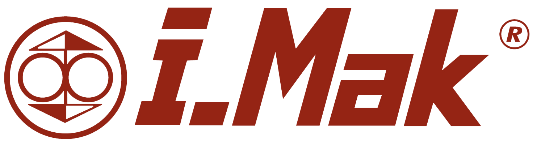 Bilgi Güvenliği Politikamızİ-Mak redüktör bilgi güvenliği faaliyetlerinin temel ilkelerinden biri haline getirmiştir. Bu çerçevede; İ-Mak redüktör bütünlüğünü ve erişilebilirliğini üst yönetim, çalışanlarımız ve tüm paydaşlarımızın desteği ile sağlamaktadır. Bu doğrultuda hedefimiz, üst düzey farkındalık oluşturarak tüm çalışanlarımız ve paydaşlarımızın katkı ve uyumları ile bilgi güvenliği süreçlerini sürekli geliştirip potansiyel tehditlerin etkisini azaltmak için bilgi güvenliği olaylarını engellemek veya hasar riskini minimize etmektir.Bilginin yetkisiz erişimden korunmasını sağlamakİ-Mak redüktörün tüm birimleri ve çalışanlarının Bilgi Güvenliği Yönetim Sistemi Standardının yanı sıra, yasal uygulamalardan ve sözleşmelerden doğan veya doğabilecek şartlara uygun hareket etmesini,Bilgi güvenliği bilincini kurum kültürünün bir parçası haline getirmek ve çalışanlarımızın bilgi güvenliği farkındalığını üst seviyede tutmak.Kurumumuzu içeriden veya dışarıdan gelebilecek tehditlere karşı korumak.Çalışanlarımızın kişisel bilgilerinin, Tedarikçileri, İş Ortakları ve Kurumsal Müşterilerinin ticari sırlarının ve itibarının ve kişisel bilgilerinin korunmasını sağlamak.Bilgi sistemleri üzerinden hizmetlerin sunulmasında kullanılan tüm fiziksel ve elektronik bilgi varlıklarının güvenliğini sağlamak.Bilgi Güvenliği ile ilgili tüm yasal mevzuata uyum sağlamayı,Bilgi Güv​enliği Yönetim Sistemi’nin yaşatılması için sürekli iyileştirme fırsatlarının değerlendirmeyi ve çalışmalarını gerçekleştirmeyi,Bilgi Güvenliği Yönetim Sistemini  kurmak, gerçekleştirmek, işletmek, izlemek, gözden geçirmek, sürdürmek ve sürekli iyileştirmek için yeterli kaynakların (finansal, insan kaynakları, ekipman, yazılım, danışmanlık, eğitim vs.) sağlanmasınıDijitalleşme sürecinde bilgi güvenliği ihlallerini yönetmek için gerekli sistemleri kurmayı ve tekrarlanmasını önlemek için uygun önlemleri almayı,Taahhüt Ederiz.		 Genel Müdür                              Fatih Mehmet ÖZDEMİR